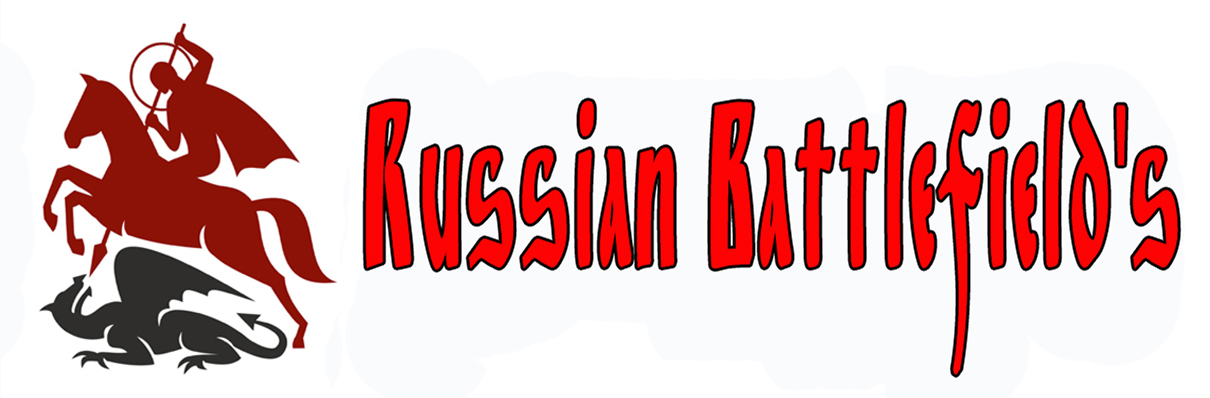 MOTORCYCLE AND AUTOMOBILE RALLY "KOSOVO POLJE"ENTRY FORM*The completed participant's questionnaire must be sent to an email addressmotocamp@mail.ruFull NameDate of birthCountry, addressBrand of motorcycle, carPassenger(s)Contact(phone, e-mail)